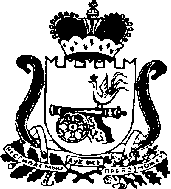 АДМИНИСТРАЦИЯГНЕЗДОВСКОГО СЕЛЬСКОГО ПОСЕЛЕНИЯСМОЛЕНСКОГО РАЙОНА СМОЛЕНСКОЙ ОБЛАСТИПОСТАНОВЛЕНИЕОт  22.04.2019г.                                                                               № 74  «Об утверждении анализа финансовых, 
экономических, социальных и иных 
показателей развития малого и среднего 
предпринимательства и эффективности
применения мер по его развитию на территории
Гнездовского сельского поселения
по итогам 2018 года»
Руководствуясь Федеральным законом от 24.07.2007 N 209-ФЗ "О развитии малого и среднего предпринимательства в Российской Федерации", Федеральным законом от 06.10.2003 N 131-ФЗ «Об общих принципах организации местного самоуправления в Российской Федерации», Уставом Гнездовского  сельского поселения Смоленского района Смоленской области
ПОСТАНОВЛЯЕТ:1. Утвердить анализ финансовых, экономических, социальных и иных показателей развития малого и среднего предпринимательства и эффективности применения мер по его развитию на территории Гнездовского  сельского поселения по итогам 2018 года (прилагается); 
2. Постановление разместить в сети Интернет на официальном сайте Администрации  Гнездовского  сельского поселения ( http://gnezdovo.smol-ray.ru).3. Настоящее постановление вступает в силу после его официального опубликования(обнародования). 
4. Контроль за выполнением настоящего постановления оставляю за собой.Глава муниципального образованияГнездовского сельского поселенияСмоленского района Смоленской области:                                   Е.С.СоловьеваУтверждён:
постановлением администрации
Гнездовского сельского поселения 
от «22» апреля 2019 г. № 74
Анализ финансовых, экономических, социальных и иных показателей развития малого и среднего предпринимательства и эффективности применения мер по его развитию на территории Гнездовского сельского поселения по итогам 2018 года.Анализ о состоянии, проблем и перспектив развития малого и среднего предпринимательства на территории Гнездовского сельского поселения по итогам 2018 года подготовлен на основании статьи 11 Федерального закона от 24 июля 2007 г. № 209-ФЗ «О развитии малого и среднего предпринимательства в Российской Федерации». 
Структура малых предприятий на территории Гнездовского сельского поселения по видам экономической деятельности в течение ряда лет остается практически неизменной. Сфера торговли в связи с достаточно высокой оборачиваемостью капитала является наиболее предпочтительной для малого бизнеса.
     На территории Гнездовского сельского поселения по итогам 2018 года количество действующих малых предприятий составило 11 единиц. Из них: объекты розничной торговли – 5 ед., обработка древесины – 2 ед., услуги- 4 ед. 
Конкурсы на получение грантов начинающим субъектам малого и среднего предпринимательства в Гнездовском сельском поселении в 2018 году не проводились. 
В целом на территории Гнездовского сельского поселения прослеживается положительная динамика развития субъектов малого и среднего предпринимательства.Развитие инфраструктуры поддержки субъектов малого и среднего предпринимательства.В Гнездовском сельском поселении нет действующих объектов инфраструктуры поддержки субъектов малого и среднего предпринимательства.
Основные проблемы, перспективы развития малого и среднего предпринимательства, предложения по его развитию на территории Гнездовского сельского поселенияНа развитие предпринимательства на территории Гнездовского сельского поселения серьезное влияние оказывают существующая экономическая ситуация и связанные с ней общие проблемы, а именно:
- низкая доступность кредитных ресурсов при недостаточности собственного стартового капитала, слабый уровень знаний для успешного начала предпринимательской деятельности;
- высокая стоимость заемных средств, привлекаемых субъектами малого и среднего предпринимательства для осуществления хозяйственной деятельности;
- низкая доля предприятий производственной сферы, преобладание сферы торговли; дефицит квалифицированных кадров, недостаточный уровень профессиональной подготовки;
- в связи с дефицитом местного бюджета отсутствие реального финансирования муниципальных программ развития малого и среднего предпринимательства;
- низкая предпринимательская активность молодежи;Перспективы развития:-реализация муниципальной программы «Развитие и поддержка малого и среднего предпринимательства на территории Гнездовского сельского поселения на 2013-2019 годы»;